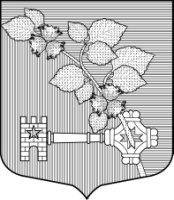 АДМИНИСТРАЦИЯВИЛЛОЗСКОГО ГОРОДСКОГО ПОСЕЛЕНИЯЛОМОНОСОВСКОГО РАЙОНАП О С Т А Н О В Л Е Н И Е  № 126 « 12 »  марта  2024 года                                              	      	  	            гп. ВиллозиРуководствуясь Федеральным Законом от 06.10.2003 № 131-ФЗ «Об общих принципах организации местного самоуправления в Российской Федерации», Градостроительным кодексом Российской Федерации от 29.12.2004 №190-ФЗ, Федеральным законом от 30.07.2010 № 210-ФЗ «Об организации предоставления государственных и муниципальных услуг»,  Положением об администрацииП О С Т А Н О В Л Я Ю :Утвердить административный регламент по предоставлению муниципальной услуги по принятию решений о подготовке документации по планировке территории, подготовка которой осуществляется для размещения объектов, указанных в частях 5 - 5.2 статьи 45 Градостроительного кодекса Российской Федерации, в части проектов межевания территории в границах одного элемента планировочной структуры, застроенного многоквартирными домами, документации по планировке территории для размещения линейных объектов в границах одного поселения (одного городского округа), на основании решений органов местного самоуправления согласно Приложению.Настоящее постановление подлежит опубликованию (обнародованию) и размещению на официальном сайте муниципального образования Виллозское городское поселение http://www.villozi-adm.ru.Настоящее постановление вступает в силу с момента его принятия.Контроль за исполнением настоящего постановления оставляю за собой.Глава администрацииВиллозского городского поселения                                                                   С.В. АндрееваАдминистративный регламент администрации муниципального образования Виллозское городское поселение Ломоносовского муниципального района Ленинградской области по предоставлению муниципальной услуги по принятию решений о подготовке документации по планировке территории, подготовка которой осуществляется для размещения объектов, указанных в частях 5 - 5.2 статьи 45 Градостроительного кодекса Российской Федерации, в части проектов межевания территории в границах одного элемента планировочной структуры, застроенного многоквартирными домами, документации по планировке территории для размещения линейных объектов в границах одного поселения (одного городского округа), на основании решений органов местного самоуправления 1. ОБЩИЕ ПОЛОЖЕНИЯПредмет регулирования административного регламентауслуги (описание услуги)1.1. Настоящий регламент устанавливает порядок и стандарт предоставления муниципальной услуги по принятию решений о подготовке документации по планировке территории, подготовка которой осуществляется для размещения объектов, указанных в частях 5 - 5.2 статьи 45 Градостроительного кодекса Российской Федерации,   в части проектов межевания территории в границах одного элемента планировочной структуры, застроенного многоквартирными домами, документации по планировке территории для размещения линейных объектов в границах одного поселения (одного городского округа), на основании решений органов местного самоуправления.Категории заявителей и их представителей, имеющих правовыступать от их имени1.2. Заявителями для получения муниципальной услуги являются юридические и физические лица, за исключением государственных органов и их территориальных органов, органов государственных внебюджетных фондов и их территориальных органов, органов местного самоуправления (далее - Заявитель).От имени заявителей имеют право выступать лица, являющиеся представителями заявителя в силу закона или действующие на основании доверенности, оформленной в письменной форме.Муниципальная услуга не предоставляется лицам, указанным в части 1.1 статьи 45 Градостроительного кодекса Российской Федерации, решения о подготовке документации по планировке территории которыми принимаются самостоятельно.Муниципальная услуга не предоставляется в случае подготовки документации по планировке территории в отношении территорий исторических поселений федерального и регионального значения.Порядок информирования о предоставлении муниципальной услуги1.3. Информация о месте нахождения органа местного самоуправления, предоставляющего муниципальную услугу (далее – ОМСУ, администрация), осуществляющего предоставление муниципальной услуги, графиках работы, контактных телефонах и т.д. (далее - сведения информационного характера) размещается:- в помещениях Государственного бюджетного учреждения Ленинградской области "Многофункциональный центр предоставления государственных и муниципальных услуг" (далее - МФЦ);- на сайте МФЦ http://mfc47.ru/;- на стенде в помещении  ОМСУ;- на сайте ОМСУ info.adm@gpvillozi.ru;- на портале государственных и муниципальных услуг Ленинградской области www.gu.lenobl.ru;- в государственной информационной системе «Реестр государственных и муниципальных услуг (функций) Ленинградской области» (далее - Реестр).2. СТАНДАРТ ПРЕДОСТАВЛЕНИЯ МУНИЦИПАЛЬНОЙ УСЛУГИПолное наименование муниципальной услуги, сокращенноенаименование муниципальной услуги2.1. Полное наименование муниципальной услуги: муниципальная услуга по принятию решений о подготовке документации по планировке территории, подготовка которой осуществляется для размещения объектов, указанных в 5 - 5.2 статьи 45 Градостроительного кодекса Российской Федерации, в части  проектов межевания территории в границах одного элемента планировочной структуры, застроенного многоквартирными домами, документации по планировке территории для размещения линейных объектов в границах одного поселения (одного городского округа), на основании решений органов местного самоуправления.Сокращенное наименование муниципальной услуги: муниципальная услуга по принятию решений о подготовке документации по планировке территории.Наименование органа местного самоуправления Ленинградской области, предоставляющего муниципальную услугу, а также способы обращения заявителя2.2. Муниципальную услугу предоставляет администрация Виллозского городского поселения Ломоносовского района.В предоставлении муниципальной услуги участвуют:- Государственное бюджетное учреждение Ленинградской области «Многофункциональный центр предоставления государственных и муниципальных услуг»;- Управление Федеральной налоговой службы по Ленинградской области;- Управление Федеральной службы государственной регистрации, кадастра и картографии по Ленинградской области.  Заявление о предоставлении муниципальной услуги с комплектом документов принимается:1) при личной явке:в Администрации;в филиалах, отделах, удаленных рабочих местах ГБУ ЛО «МФЦ» 
(при наличии соглашения);2) без личной явки:в электронной форме через личный кабинет заявителя на ПГУ ЛО/ЕПГУ (при технической реализации).Заявитель может записаться на прием для подачи заявления 
о предоставлении услуги следующими способами:1) посредством ПГУ ЛО/ЕПГУ - в Администрацию, МФЦ;2) посредством сайта ОМСУ, МФЦ (при технической реализации) - 
в Администрацию, МФЦ;3) по телефону - в Администрацию, МФЦ.Для записи заявитель выбирает любую свободную для приема дату и время в пределах установленного в Администрации или МФЦ графика приема заявителей.2.2.1. В целях предоставления муниципальной услуги установление личности заявителя может осуществляться в ходе личного приема посредством предъявления паспорта гражданина Российской Федерации либо иного документа, удостоверяющего личность, в соответствии с законодательством Российской Федерации или посредством идентификации и аутентификации в ОМСУ, ГБУ ЛО "МФЦ" с использованием информационных технологий, указанных в частях 10 и 11 статьи 7 Федерального закона от 27.07.2010 N 210-ФЗ "Об организации предоставления государственных и муниципальных услуг".2.2.2. При предоставлении муниципальной услуги в электронной форме идентификация и аутентификация могут осуществляться посредством:1) единой системы идентификации и аутентификации или иных государственных информационных систем, если такие государственные информационные системы в установленном Правительством Российской Федерации порядке обеспечивают взаимодействие с единой системой идентификации и аутентификации, при условии совпадения сведений 
о физическом лице в указанных информационных системах;2) единой системы идентификации и аутентификации и единой информационной системы персональных данных, обеспечивающей обработку, включая сбор и хранение, биометрических персональных данных, их проверку и передачу информации о степени их соответствия предоставленным биометрическим персональным данным физического лица.2.3. Результатом предоставления муниципальной услуги являются:1) Решение о подготовке документации по планировке территории и утверждении задания на подготовку документации по планировке территории, схемы границ территории, в отношении которой будет осуществляться подготовка документации по планировке территории, и задания на выполнение инженерных изысканий (задание на выполнение инженерных изысканий утверждается в случаях, при которых для подготовки документации по планировке территории требуется выполнение инженерных изысканий в соответствии с Правилами выполнения инженерных изысканий, необходимых для подготовки документации по планировке территории, утвержденными постановлением Правительства Российской Федерации от 31 марта 2017 года 
N 402);2) решение об отказе в предоставлении услуги;2.3.1. Результат предоставления муниципальной услуги предоставляется:1) при личной явке:в Администрации;в филиалах, отделах, удаленных рабочих местах ГБУ ЛО «МФЦ»;2) без личной явки:почтовым отправлением;на адрес электронной почтыпосредством ПГУ ЛО/ЕПГУ (при технической реализации).2.4. Срок предоставления муниципальной услуги (отказа в предоставлении муниципальной услуги) составляет 15 рабочих дня со дня регистрации заявления о предоставлении муниципальной услуги.2.5. Правовые основания для предоставления муниципальной услуги:Градостроительный кодекс Российской Федерации;Постановление Правительства РФ от 31.03.2017 N 402 «Об утверждении Правил выполнения инженерных изысканий, необходимых для подготовки документации по планировке территории, перечня видов инженерных изысканий, необходимых для подготовки документации по планировке территории, и о внесении изменений в постановление Правительства Российской Федерации от 19 января 2006 г. N 20»;Постановление Правительства РФ от 13.03.2020 N 279 «Об информационном обеспечении градостроительной деятельности» (вместе с «Правилами ведения государственных информационных систем обеспечения градостроительной деятельности», «Правилами предоставления сведений, документов, материалов, содержащихся в государственных информационных системах обеспечения градостроительной деятельности»)Постановление Правительства Ленинградской области от 18.08.2021 N 539 «Об утверждении Положения о государственной информационной системе обеспечения градостроительной деятельности Ленинградской области».Исчерпывающий перечень документов, необходимых в соответствии с законодательными или иными нормативными правовыми актами для предоставления муниципальной услуги, подлежащих представлению заявителем2.6. Исчерпывающий перечень документов, необходимых в соответствии с законодательными или иными нормативными правовыми актами для предоставления муниципальной услуги, подлежащих представлению заявителем:1) заявление о предоставлении муниципальной услуги по форме согласно приложению 1 к настоящему регламенту;2) документы, удостоверяющие личность гражданина Российской Федерации, а также документы, удостоверяющие личность иностранного гражданина, лица без гражданства, включая вид на жительство и удостоверение беженца (представляются в случае обращения физического лица);3) доверенность в простой письменной форме, подтверждающая полномочия представителя действовать от имени заявителя при получении муниципальной услуги, а также документ, удостоверяющий личность представителя (представляется в случае, если от имени заявителя за предоставлением муниципальной услуги обращается его представитель;4) проект задания на выполнение инженерных изысканий для подготовки документации по планировке территории  по примерной форме, согласно приложению 2 к настоящему Административному регламенту (представляется в случае, если необходимость выполнения инженерных изысканий предусмотрена постановлением Правительства Российской Федерации от 31 марта 2017 года № 402 «Об утверждении Правил выполнения инженерных изысканий, необходимых для подготовки документации по планировке территории, перечня видов инженерных изысканий, необходимых для подготовки документации по планировке территории, и о внесении изменений в постановление Правительства Российской Федерации от 19 января 2006 г. № 20»);5) пояснительная записка с обоснованием отсутствия необходимости выполнения инженерных изысканий либо отдельных видов инженерных изысканий (в случае если в соответствии с постановлением Правительства Российской Федерации от 31 марта 2017 года № 402 "Об утверждении Правил выполнения инженерных изысканий, необходимых для подготовки документации по планировке территории, перечня видов инженерных изысканий, необходимых для подготовки документации по планировке территории, и о внесении изменений в постановление Правительства Российской Федерации от 19 января 2006 г. № 20" необходимость выполнения инженерных изысканий либо отдельных видов инженерных изысканий для подготовки документации по планировке территории отсутствует);6) графическая схема границ территории, в отношении которой будет осуществляться подготовка документации по планировке территории, подготовленная в соответствии с требованием части 1 статьи 41.1 Градостроительного кодекса РФ, предусматривающей, что подготовка документации по планировке территории осуществляется в отношении выделяемых проектом планировки территории одного или нескольких смежных элементов планировочной структуры, определенных правилами землепользования и застройки территориальных зон и(или) установленных схемами территориального планирования муниципальных районов, генеральными планами поселений, городских округов функциональных зон;7) технические условия на подключение к инженерным сетям (в случае разработки документации по планировке территории применительно к линейным объектам);8) схема прохождения трассы линейного объекта в масштабе, позволяющем обеспечить читаемость и наглядность отображаемой информации (в случае подготовки документации, предусматривающей размещение линейного объекта), выполненная в системе координат, используемой для ведения Единого государственного реестра недвижимости.2.6.1. Требования к документам, указанным в пункте 2.6:а) документы в электронном виде должны быть отсканированы с соблюдением следующих требований: многостраничный pdf, расширением не менее 150 dpi, обеспечивающим сохранение всех аутентичных признаков подлинностиИсчерпывающий перечень документов (сведений), необходимыхв соответствии с законодательными или иными нормативнымиправовыми актами для предоставления муниципальной услуги, находящихся в распоряжении государственных органов, органов местного самоуправления и подведомственных им организаций (за исключением организаций, оказывающих услуги, необходимые и обязательные для предоставления муниципальной услуги) и подлежащих представлению в рамках межведомственногоинформационного взаимодействия2.7. Администрация в рамках межведомственного информационного взаимодействия для предоставления муниципальной услуги запрашивает следующие документы (сведения):выписку из Единого государственного реестра юридических лиц в случае, если заявителем является юридическое лицо;выписку из Единого государственного реестра индивидуальных предпринимателей, если заявителем является индивидуальный предприниматель.выписку из ЕГРН (сведения об основных характеристиках и зарегистрированных правах объекта недвижимости)Для получения данной услуги требуется представление в рамках межведомственного информационного взаимодействия сведений, содержащихся в государственной информационной системе обеспечения градостроительной деятельности Ленинградской области применительно к территории, в отношении которой осуществляется подготовка документации по планировке территории, относящихся:к генеральному плану (функциональное зонирование),к правилам землепользования и застройки поселения, городского округа (территориальное зонирование и градостроительный регламент),к утвержденной документации по планировке территории,к принятым решениям органа местного самоуправления о подготовке документации по планировке территории (в случае если документация по планировке не утверждена).2.7.1. При предоставлении муниципальной услуги запрещается требовать от заявителя:представления документов и информации или осуществления действий, представление или осуществление которых не предусмотрено нормативными правовыми актами, регулирующими отношения, возникающие в связи с предоставлением муниципальной услуги;представления документов и информации, которые в соответствии с нормативными правовыми актами Российской Федерации, нормативными правовыми актами субъектов Российской Федерации и муниципальными правовыми актами находятся в распоряжении государственных органов, предоставляющих государственную услугу, иных государственных органов, органов местного самоуправления и(или) подведомственных государственным органам и органам местного самоуправления организаций, участвующих в предоставлении государственных или муниципальных услуг, за исключением документов, указанных в части 6 статьи 7 Федерального закона от 27 июля 2010 года № 210-ФЗ "Об организации предоставления государственных и муниципальных услуг" (далее - Федеральный закон № 210-ФЗ);осуществления действий, в том числе согласований, необходимых для получения государственных и муниципальных услуг и связанных с обращением в иные государственные органы, органы местного самоуправления, организации, за исключением получения услуг и получения документов и информации, предоставляемых в результате предоставления таких услуг, включенных в перечни, указанные в части 1 статьи 9 Федерального закона № 210-ФЗ;представления документов и информации, отсутствие и(или) недостоверность которых не указывались при первоначальном отказе в приеме документов, необходимых для предоставления муниципальной услуги, либо в предоставлении муниципальной услуги, за исключением случаев, предусмотренных пунктом 4 части 1 статьи 7 Федерального закона № 210-ФЗ;предоставления на бумажном носителе документов и информации, электронные образы которых ранее были заверены в соответствии с пунктом 7.2 части 1 статьи 16 Федерального закона № 210-ФЗ, за исключением случаев, если нанесение отметок на такие документы либо их изъятие является необходимым условием предоставления государственной или муниципальной услуги, и иных случаев, установленных федеральными законами.2.7.2. При наступлении событий, являющихся основанием для предоставления муниципальной услуги, ОМСУ, предоставляющий муниципальную услугу, вправе:1) проводить мероприятия, направленные на подготовку результатов предоставления муниципальных услуг, в том числе направлять межведомственные запросы, получать на них ответы, после чего уведомлять заявителя о возможности подать запрос о предоставлении соответствующей услуги для немедленного получения результата предоставления такой услуги;2) при условии наличия запроса заявителя о предоставлении муниципальных услуг, в отношении которых у заявителя могут появиться основания для их предоставления ему в будущем, проводить мероприятия, направленные на формирование результата предоставления соответствующей услуги, в том числе направлять межведомственные запросы, получать на них ответы, формировать результат предоставления соответствующей услуги, а также предоставлять его заявителю с использованием ЕПГУ/ПГУ ЛО и уведомлять заявителя о проведенных мероприятиях.Исчерпывающий перечень оснований для приостановленияпредоставления муниципальной услуги с указанием допустимыхсроков приостановления, в случае если возможностьприостановления предоставления муниципальной услугипредусмотрена действующим законодательством2.8. Основания для приостановления предоставления муниципальной услуги не предусмотрены.Исчерпывающий перечень оснований для отказа в приемедокументов, необходимых для предоставлениямуниципальной услуги2.9. Основания для отказа в приеме документов, необходимых для предоставления муниципальной услуги, не предусмотрены.Исчерпывающий перечень оснований для отказа в предоставлениимуниципальной услуги2.10. Основаниями для отказа в предоставлении муниципальной услуги являются:Заявление на получение услуги оформлено не в соответствии с административным регламентом:1) несоответствие заявления о подготовке документации по планировке территории требованиям подпункта 1 пункта 2.6 настоящего регламента;Представление неполного комплекта документов, необходимых в соответствии с законодательными или иными нормативными правовыми актами для оказания услуги, подлежащих представлению заявителем:2) отсутствие документов, необходимых для принятия решения о подготовке документации по планировке территории, предусмотренных пунктом 2.6 настоящего регламента, либо несоответствие представленных документов требованиям, предусмотренным пунктами 2.6, 2.6.1 настоящего регламента;Представленные заявителем документы не отвечают требованиям, установленным административным регламентом:3) несоответствие проекта задания на выполнение инженерных изысканий для подготовки документации по планировке территории форме, утвержденной ОМСУ;4) несоответствие представленных документов документам территориального планирования, градостроительного зонирования, региональным и местным нормативам градостроительного проектирования Ленинградской области;5) документы, представленные заявителем, не поддаются прочтению;Представленные заявителем документы недействительны/указанные в заявлении сведения недостоверны:6) наличие в документах противоречивых сведений;Отсутствие права на предоставление муниципальной услуги:7) подготовка документации по планировке территории не предусмотрена законодательством о градостроительной деятельности;8) наличие у лица, направившего заявление, предусмотренного Градостроительным кодексом Российской Федерации, права самостоятельно принимать решение о подготовке документации по планировке территории;9) отнесение территории, в отношении которой планируется подготовка документации по планировке территории (за исключением случаев подготовки проекта межевания территории в виде отдельного документа), к территориям, в пределах которых не допускается строительство объектов капитального строительства;10) в документах территориального планирования отсутствуют сведения о размещении объектов регионального или местного значения, при этом отображение указанных объектов в документах территориального планирования предусмотрено в соответствии с законодательством Российской Федерации (в случае подготовки документации по планировке территории в целях размещения объектов регионального или местного значения);11) отсутствие утвержденных генерального плана и(или) правил землепользования и застройки применительно к территории, в отношении которой планируется подготовка документации по планировке территории (за исключением подготовки документации по планировке территории для размещения линейных объектов);12) наличие ранее принятого решения о подготовке документации по планировке территории в отношении территории (или части территории), указанной в заявлении о подготовке документации по планировке территории (за исключением решения о подготовке документации по планировке территории для размещения линейного объекта), срок действия которого не истек;13) Заявление подано в орган местного самоуправления, в полномочия которых не входит предоставление услуги.2.11. Муниципальная услуга заявителям предоставляется бесплатно.2.12. Максимальный срок ожидания в очереди при подаче заявления о предоставлении муниципальной услуги и при получении результата предоставления муниципальной услуги составляет не более 15 минут.2.13. Срок регистрации заявления о предоставлении муниципальной услуги составляет:при личной в ОМСУ, - в день поступления заявления;при направлении запроса на бумажном носителе из МФЦ в ОМСУ – 1 рабочий день с момента поступления запроса в ОМСУ;при направлении запроса в форме электронного документа посредством ЕПГУ или ПГУ ЛО (при наличии технической возможности) - в день поступления запроса на ЕПГУ или ПГУ ЛО или на следующий рабочий день (в случае направления документов в нерабочее время, в выходные, праздничные дни).2.14. Требования к помещениям, в которых предоставляется муниципальная услуга, к залу ожидания, местам для заполнения запросов о предоставлении муниципальной услуги, информационным стендам с образцами их заполнения и перечнем документов, необходимых для предоставления муниципальной услуги.2.14.1. Предоставление муниципальной услуги осуществляется в специально выделенных для этих целей помещениях ОМСУ или в МФЦ.2.14.2. Наличие на территории, прилегающей к зданию, не менее 10 процентов мест (но не менее одного места) для парковки специальных автотранспортных средств инвалидов, которые не должны занимать иные транспортные средства. Инвалиды пользуются местами для парковки специальных транспортных средств бесплатно. На территории, прилегающей к зданию, в котором размещен МФЦ, располагается бесплатная парковка для автомобильного транспорта посетителей, в том числе предусматривающая места для специальных автотранспортных средств инвалидов.2.14.3. Помещения размещаются преимущественно на нижних, предпочтительнее на первых, этажах здания с предоставлением доступа в помещение инвалидам.2.14.4. Здание (помещение) оборудуется информационной табличкой (вывеской), содержащей наименование  ОМСУ, МФЦ, а также информацию о режиме его работы.2.14.5. Вход в здание (помещение) и выход из него оборудуются лестницами с поручнями и пандусами для передвижения детских и инвалидных колясок.2.14.6. В помещении организуется бесплатный туалет для посетителей, в том числе туалет, предназначенный для инвалидов.2.14.7. При необходимости инвалиду предоставляется помощник из числа работников ОМСУ или работников МФЦ для преодоления барьеров, возникающих при предоставлении услуги наравне с другими гражданами.2.14.8. Вход в помещение и места ожидания оборудуются кнопками, а также содержат информацию о контактных номерах телефонов для вызова работника, ответственного за сопровождение инвалида.2.14.9. Дублирование необходимой для инвалидов звуковой и зрительной информации, а также надписей, знаков и иной текстовой и графической информации знаками, выполненными рельефно-точечным шрифтом Брайля, допуск сурдопереводчика и тифлосурдопереводчика.2.14.10. Оборудование мест повышенного удобства с дополнительным местом для собаки-поводыря и устройств для передвижения инвалида (костылей, ходунков).2.14.11. Характеристики помещений приема и выдачи документов в части объемно-планировочных и конструктивных решений, освещения, пожарной безопасности, инженерного оборудования должны соответствовать требованиям нормативных документов, действующих на территории Российской Федерации.2.14.12. Помещения приема и выдачи документов должны предусматривать места для ожидания, информирования и приема заявителей.2.14.13. Места ожидания и места для информирования оборудуются стульями, кресельными секциями, скамьями и столами (стойками) для оформления документов с размещением на них бланков документов, необходимых для получения муниципальной услуги, канцелярских принадлежностей, а также информационными стендами, содержащими актуальную и исчерпывающую информацию, необходимую для получения муниципальной услуги, и информацию о часах приема заявлений.2.14.14. Места для проведения личного приема заявителей оборудуются столами, стульями, обеспечиваются канцелярскими принадлежностями для написания письменных обращений.2.15. Показатели доступности и качества муниципальной услуги.2.15.1. Показатели доступности и качества муниципальной услуги (общие, применимые в отношении всех заявителей):1) транспортная доступность к месту предоставления муниципальной услуги;2) наличие указателей, обеспечивающих беспрепятственный доступ к помещениям, в которых предоставляется услуга;3) возможность получения полной и достоверной информации о муниципальной услуге в МФЦ, при личной явке в ОМСУ, по телефону ОМСУ, на официальном сайте ОМСУ;4) предоставление муниципальной услуги любым доступным способом, предусмотренным действующим законодательством;5) обеспечение для заявителя возможности получения информации о ходе и результате предоставлении муниципальной услуги в ОМСУ;2.15.2. Показатели доступности муниципальной услуги (специальные, применимые в отношении инвалидов):1) наличие инфраструктуры, указанной в пункте 2.14;2) исполнение требований доступности услуг для инвалидов;3) обеспечение беспрепятственного доступа инвалидов к помещениям, в которых предоставляется муниципальная услуга.2.15.3 Показателями качества муниципальной услуги являются:1) соблюдение срока предоставления  муниципальной услуги;2) соблюдение времени ожидания в очереди при подаче запроса и получении результата;3) осуществление не более одного обращения заявителя в ОМСУ при подаче документов на получение муниципальной услуги;4) отсутствие жалоб на действия или бездействие работников ОМСУ.2.16. Получения услуг и согласований, которые являются необходимыми и обязательными для предоставления муниципальной услуги, не требуется.2.17. Иные требования, в том числе учитывающие особенности предоставления муниципальной услуги по экстерриториальному принципу (в случае, если муниципальная услуга предоставляется по экстерриториальному принципу) и особенности предоставления муниципальной услуги в электронной форме. 2.17.1. Предоставление услуги по экстерриториальному принципу не предусмотрено.2.17.2. Предоставление муниципальной услуги в электронной форме осуществляется при технической реализации услуги посредством ПГУ ЛО и/или ЕПГУ.3. СОСТАВ, ПОСЛЕДОВАТЕЛЬНОСТЬ И СРОКИ ВЫПОЛНЕНИЯАДМИНИСТРАТИВНЫХ ПРОЦЕДУР, ТРЕБОВАНИЯ К ПОРЯДКУИХ ВЫПОЛНЕНИЯ3.1. Состав, последовательность и сроки выполнения административных процедур, требования к порядку их выполнения3.1.1. Предоставление муниципальной услуги включает в себя следующие административные процедуры:а) прием и регистрация заявления о предоставлении муниципальной услуги - 1 рабочий день;б) рассмотрение заявления и документов о предоставлении муниципальной услуги – не более 11 рабочих дней;в) принятие решения о предоставлении муниципальной услуги или об отказе в предоставлении муниципальной услуги - не более 2 рабочих дней;г) выдача (направление) результата предоставления муниципальной услуги - 1 рабочий день.3.1.2. Прием и регистрация заявления о предоставлении муниципальной услуги.1) Основание для начала исполнения административной процедуры: поступление заявления непосредственно в ОМСУ или через МФЦ с комплектом документов, указанных в пункте 2.6 настоящего регламента.2) Содержание административного действия (административных действий), продолжительность и(или) максимальный срок его выполнения: работник ОМСУ, наделенный в соответствии с должностным регламентом, должностной инструкцией функциями по выполнению данной административной процедуры (далее - ответственный за делопроизводство) принимает представленные (направленные) заявителем заявление и документы и осуществляет регистрацию заявления в установленном порядке. Регистрация документов, поступивших до 15 часов, осуществляется в день поступления, документы, поступившие после 15 часов, регистрируются датой следующего рабочего дня. Срок выполнения административного действия - 1 рабочий день.3) Лицом, ответственным за выполнение административного действия, является работник ОМСУ, наделенный в соответствии с должностным регламентом, должностной инструкцией функциями по выполнению данной административной процедуры.4) Выполнение административной процедуры не предполагает принятие решений.5) Результатом выполнения административной процедуры является регистрация заявления о предоставлении муниципальной услуги и его передача для рассмотрения руководителю ОМСУ.Фиксация результата административной процедуры производится в порядке, установленном муниципальным правовым актом.3.1.3. Рассмотрение заявления о предоставлении муниципальной услуги и прилагаемых к нему документов.3.1.3.1. Основание для начала административной процедуры: прием заявления и документов работником Администрации, ответственным за рассмотрение документов и формирование проекта решения.3.1.3.2. Содержание административного действия, продолжительность и(или) максимальный срок его (их) выполнения:действие: проверка документов на комплектность и достоверность, проверка сведений, содержащихся в представленных заявлении и документах, в целях оценки их соответствия требованиям и условиям на получение муниципальной услуги;действие:  сбор документов/сведений, предусмотренных пунктом 2.7 административного регламента с использованием системы межведомственного информационного взаимодействия.	Срок подготовки и направления ответа на межведомственный запрос: в электронной форме с использованием системы межведомственного электронного взаимодействия - не более 48 часов, при осуществлении межведомственного информационного взаимодействия на бумажном носителе - не более 5 рабочих дней со дня его поступления в орган или организацию, предоставляющие документ и информацию;	3 действие: формирование проекта решения по итогам рассмотрения заявления и документов.	Общий срок выполнения административных действий: не более 11 рабочих дней.3.1.3.3. Лицо, ответственное за выполнение административной процедуры: работник Администрации, ответственный за рассмотрение документов и формирование проекта решения.3.1.3.4. Критерии принятия решения: наличие/отсутствие оснований для отказа в предоставлении муниципальной услуги, перечисленных в пункте 2.10 административного регламента.3.1.3.5. Результат выполнения административной процедуры:- проект решения о подготовке документации по планировке территории утверждении задания на подготовку документации по планировке территории, схемы границ территории, в отношении которой будет осуществляться подготовка документации по планировке территории, и задания на выполнение инженерных изысканий;- проект решения об отказе в предоставлении муниципальной услуги.3.1.4. Принятие решения о предоставлении муниципальной услуги или об отказе в предоставлении муниципальной услуги.3.1.4.1. Основание для начала административной процедуры: поступление проекта решения должностному лицу, ответственному за принятие решения о предоставлении муниципальной услуги.3.1.4.2. Содержание административного действия (административных действий), продолжительность и (или) максимальный срок его (их) выполнения: рассмотрение проекта решения, а также заявления и документов о предоставлении муниципальной услуги в течение не более 2 рабочих дней с даты окончания второй административной процедуры.3.1.4.3. Лицо, ответственное за выполнение административной процедуры: должностное лицо Администрации, ответственное за принятие и подписание соответствующего решения. 3.1.4.4. Критерии принятия решения: соответствие заявления и документов требованиям действующего законодательства, наличие/отсутствие у заявителя права на получение муниципальной услуги.3.1.4.5. Результат выполнения административной процедуры: подписание  решения о подготовке документации по планировке территории утверждении задания на подготовку документации по планировке территории, схемы границ территории, в отношении которой будет осуществляться подготовка документации по планировке территории, и задания на выполнение инженерных изысканий либо подписание решения об отказе в предоставлении муниципальной услуги.3.1.5. Выдача (направление) результата предоставления муниципальной услуги.3.1.5.1. Основание для начала административной процедуры: подписание соответствующего результата предоставления муниципальной услуги.3.1.5.2. Содержание административного действия, продолжительность и(или) максимальный срок его выполнения: работник Администрации, ответственный за делопроизводство, течение 1 дня с даты окончания третьей административной процедуры направляет заявителю результат предоставления муниципальной услуги способом, указанным в заявлении.В случае указания в качестве способа получения результата предоставления муниципальной услуги: направление в электронной форме в личный кабинет на ПГУ ЛО/ЕПГУ, результат, при наличии технической возможности.3.1.5.3. Лицо, ответственное за выполнение административной процедуры: работник Администрации, ответственный за делопроизводство.3.1.5.4. Результат выполнения административной процедуры: направление заявителю результата предоставления муниципальной услуги способом, указанным в заявлении.3.2. Особенности выполнения административных процедур в электронной форме.3.2.1. Предоставление муниципальной услуги на ЕПГУ и ПГУ ЛО осуществляется в соответствии с Федеральным законом № 210-ФЗ, Федеральным законом от 27.07.2006 № 149-ФЗ "Об информации, информационных технологиях и о защите информации", постановлением Правительства Российской Федерации от 25.06.2012 № 634 "О видах электронной подписи, использование которых допускается при обращении за получением государственных и муниципальных услуг".3.2.2. Для получения муниципальной услуги через ЕПГУ или через ПГУ ЛО заявителю необходимо предварительно пройти процесс регистрации в Единой системе идентификации и аутентификации (далее - ЕСИА).3.2.3. Муниципальная услуга может быть получена через ПГУ ЛО либо через ЕПГУ без личной явки на прием в Администрацию.3.2.4. Для подачи заявления через ЕПГУ или через ПГУ ЛО заявитель должен выполнить следующие действия:пройти идентификацию и аутентификацию в ЕСИА;в личном кабинете на ЕПГУ или на ПГУ ЛО заполнить в электронной форме заявление на оказание муниципальной услуги;приложить к заявлению электронные документы и направить пакет электронных документов в Администрацию посредством функционала ЕПГУ или ПГУ ЛО.3.2.5. В результате направления пакета электронных документов посредством ПГУ ЛО либо через ЕПГУ автоматизированной информационной системой межведомственного электронного взаимодействия Ленинградской области (далее - АИС "Межвед ЛО") производится автоматическая регистрация поступившего пакета электронных документов и присвоение пакету уникального номера дела. Номер дела доступен заявителю в личном кабинете ПГУ ЛО и(или) ЕПГУ.3.2.6. При предоставлении муниципальной услуги через ПГУ ЛО либо через ЕПГУ должностное лицо Администрации выполняет следующие действия:- формирует проект решения на основании документов, поступивших через ПГУ ЛО либо через ЕПГУ, а также документов (сведений), поступивших посредством межведомственного взаимодействия, и передает должностному лицу, наделенному функциями по принятию решения;- после рассмотрения документов и принятия решения о предоставлении муниципальной услуги (отказе в предоставлении муниципальной услуги) заполняет предусмотренные в АИС "Межвед ЛО" формы о принятом решении и переводит дело в архив АИС "Межвед ЛО";- уведомляет заявителя о принятом решении с помощью указанных в заявлении средств связи, затем направляет документ способом, указанным в заявлении: в МФЦ (при наличии технической возможности) либо направляет электронный документ, подписанный усиленной квалифицированной электронной подписью должностного лица, принявшего решение, в личный кабинет ПГУ ЛО или ЕПГУ.3.2.7. В случае поступления всех документов, указанных в пункте 2.6 настоящего административного регламента, в форме электронных документов (электронных образов документов), днем обращения за предоставлением муниципальной услуги считается дата регистрации приема документов на ПГУ ЛО или ЕПГУ.Информирование заявителя о ходе и результате предоставления муниципальной услуги осуществляется в электронной форме через личный кабинет заявителя, расположенный на ПГУ ЛО либо на ЕПГУ.3.2.8. Администрация при поступлении документов от заявителя посредством ПГУ ЛО или ЕПГУ по требованию заявителя направляет результат предоставления услуги в форме электронного документа, подписанного усиленной квалифицированной электронной подписью должностного лица, принявшего решение (в этом случае заявитель при подаче заявления на предоставление услуги отмечает в соответствующем поле такую необходимость).Выдача (направление) электронных документов, являющихся результатом предоставления муниципальной услуги, заявителю осуществляется в день регистрации результата предоставления муниципальной услуги в Администрации.3.3. Порядок исправления допущенных опечаток и ошибок в выданных в результате предоставления муниципальной услуги документах.3.3.1. В случае если в выданных в результате предоставления муниципальной услуги документах допущены опечатки и ошибки, то заявитель вправе представить в Администрацию/МФЦ непосредственно, направить почтовым отправлением, посредством ЕПГУ подписанное заявителем или оформленное в форме электронного документа и подписанное усиленной квалифицированной электронной подписью заявление в произвольной форме о необходимости исправления допущенных опечаток и(или) ошибок с изложением сути допущенных опечаток и(или) ошибок и приложением копии документа, содержащего опечатки и(или) ошибки.3.3.2. В течение 3 (трех) рабочих дней со дня регистрации заявления об исправлении опечаток и(или) ошибок в выданных в результате предоставления муниципальной услуги документах ответственный специалист Администрации устанавливает наличие опечатки (ошибки) и оформляет результат предоставления муниципальной услуги (документ) с исправленными опечатками (ошибками) или направляет заявителю уведомление с обоснованным отказом в оформлении документа с исправленными опечатками (ошибками). Результат предоставления муниципальной услуги (документ) Администрация направляет способом, указанным в заявлении о необходимости исправления допущенных опечаток и(или) ошибок.4. ФОРМЫ КОНТРОЛЯ ЗА ИСПОЛНЕНИЕМАДМИНИСТРАТИВНОГО РЕГЛАМЕНТАПорядок осуществления текущего контроля за соблюдениеми исполнением ответственными должностными лицами положенийадминистративного регламента услуги и иных нормативныхправовых актов, устанавливающих требования к предоставлению  муниципальной услуги, а также принятием решенийответственными лицами4.1. Текущий контроль за соблюдением и исполнением ответственными должностными лицами положений настоящего регламента и иных нормативных правовых актов Российской Федерации и нормативных правовых актов Ленинградской области, устанавливающих требования к предоставлению муниципальной услуги, осуществляется руководителем ОМСУ.Текущий контроль осуществляется путем проведения плановых и внеплановых проверок соблюдения и исполнения ответственными должностными лицами положений настоящего регламента и иных нормативных правовых актов Российской Федерации и нормативных правовых актов Ленинградской области, устанавливающих требования к предоставлению  муниципальной услуги.Порядок и периодичность осуществления плановых и внеплановыхпроверок полноты и качества предоставлениямуниципальной услуги4.2. В целях осуществления контроля за полнотой и качеством предоставления  муниципальной услуги ОМСУ проводятся проверки.Плановые проверки предоставления  муниципальной услуги проводятся не реже одного раза в три года в соответствии с планом проведения проверок, утвержденным руководителем ОМСУ.О проведении проверки издается правовой акт ОМСУ о проведении проверки исполнения настоящего регламента.При проверке могут рассматриваться все вопросы, связанные с предоставлением  муниципальной услуги (комплексные проверки), или отдельный вопрос, связанный с предоставлением  муниципальной услуги (тематические проверки).Внеплановые проверки предоставления муниципальной услуги проводятся по обращениям физических, юридических лиц и индивидуальных предпринимателей, обращениям органов государственной власти, органов местного самоуправления, их должностных лиц, а также в целях проверки устранения нарушений, выявленных в ходе проведенной внеплановой проверки. Указанные обращения подлежат регистрации в срок не позднее следующего рабочего дня после их поступления в ОМСУ.О проведении проверки издается правовой акт ОМСУ о проведении проверки исполнения административного регламента по предоставлению муниципальной услуги.По результатам проведения проверки составляется акт, в котором должны быть указаны документально подтвержденные факты нарушений, выявленные в ходе проверки, или отсутствие таковых, а также выводы, содержащие оценку полноты и качества предоставления  муниципальной услуги, и предложения по устранению выявленных при проверке нарушений. При проведении внеплановой проверки в акте отражаются результаты проверки фактов, изложенных в обращении, а также выводы и предложения по устранению выявленных при проверке нарушений.По результатам рассмотрения обращений дается письменный ответ.Ответственность должностных лиц за решения и действия(бездействие), принимаемые (осуществляемые) в ходепредоставления  муниципальной услуги4.3. Должностные лица, уполномоченные на выполнение административных действий, предусмотренных настоящим регламентом, несут ответственность за соблюдение требований действующих нормативных правовых актов, в том числе за соблюдение сроков выполнения административных действий, полноту их совершения, соблюдение принципов поведения с заявителями, сохранность документов.Руководитель ОМСУ несет ответственность за обеспечение предоставления  муниципальной услуги.Работники ОМСУ несут ответственность:- за неисполнение или ненадлежащее исполнение административных процедур при предоставлении  муниципальной услуги;- за действия (бездействие), влекущие нарушение прав и законных интересов физических или юридических лиц, индивидуальных предпринимателей.Должностные лица, виновные в неисполнении или ненадлежащем исполнении требований настоящего регламента, привлекаются к ответственности в порядке, установленном нормативными правовыми актами Российской Федерации.5. ДОСУДЕБНЫЙ (ВНЕСУДЕБНЫЙ) ПОРЯДОК ОБЖАЛОВАНИЯ РЕШЕНИЙ И ДЕЙСТВИЙ (БЕЗДЕЙСТВИЯ) ОРГАНА, ПРЕДОСТАВЛЯЮЩЕГО   МУНИЦИПАЛЬНУЮ УСЛУГУ, А ТАКЖЕ ДОЛЖНОСТНЫХ ЛИЦ ОРГАНА, ПРЕДОСТАВЛЯЮЩЕГО МУНИЦИПАЛЬНУЮ УСЛУГУ, ЛИБО ГОСУДАРСТВЕННЫХ ИЛИ МУНИЦИПАЛЬНЫХ СЛУЖАЩИХ, МНОГОФУНКЦИОНАЛЬНОГО ЦЕНТРА ПРЕДОСТАВЛЕНИЯ ГОСУДАРСТВЕННЫХ И МУНИЦИПАЛЬНЫХ УСЛУГ, РАБОТНИКА МНОГОФУНКЦИОНАЛЬНОГО ЦЕНТРА ПРЕДОСТАВЛЕНИЯ ГОСУДАРСТВЕННЫХ И МУНИЦИПАЛЬНЫХ УСЛУГ5.1. Заявители либо их представители имеют право на досудебное (внесудебное) обжалование решений и действий (бездействия), принятых (осуществляемых) в ходе предоставления  муниципальной услуги.5.2. Предмет досудебного (внесудебного) обжалования.Заявитель может обратиться с жалобой в том числе в следующих случаях:1) нарушение срока регистрации запроса о предоставлении  муниципальной услуги, запроса, указанного в статье 15.1 Федерального закона от 27.07.2010 № 210-ФЗ;2) нарушение срока предоставления муниципальной услуги;3) требование у заявителя документов или информации либо осуществления действий, представление или осуществление которых не предусмотрено нормативными правовыми актами Российской Федерации, нормативными правовыми актами Ленинградской области для предоставления  муниципальной услуги;4) отказ в приеме документов, представление которых предусмотрено нормативными правовыми актами Российской Федерации, нормативными правовыми актами Ленинградской области для предоставления  муниципальной услуги, у заявителя;5) отказ в предоставлении  муниципальной услуги, если основания отказа не предусмотрены федеральными законами и принятыми в соответствии с ними иными нормативными правовыми актами Российской Федерации, законами и иными нормативными правовыми актами Ленинградской области, муниципальными нормативными правовыми актами;6) затребование с заявителя при предоставлении муниципальной услуги платы, не предусмотренной нормативными правовыми актами Российской Федерации, нормативными правовыми актами Ленинградской области, муниципальными нормативными правовыми актами;7) отказ органа, предоставляющего муниципальную услугу, должностного лица органа, предоставляющего муниципальную услугу, в исправлении допущенных ими опечаток и ошибок в выданных в результате предоставления   муниципальной услуги документах либо нарушение установленного срока таких исправлений;8) нарушение срока или порядка выдачи документов по результатам предоставления   муниципальной услуги;9) приостановление предоставления муниципальной услуги, если основания приостановления не предусмотрены федеральными законами и принятыми в соответствии с ними иными нормативными правовыми актами Российской Федерации, законами и иными нормативными правовыми актами Ленинградской области;10) требование у заявителя при предоставлении муниципальной услуги документов или информации, отсутствие и(или) недостоверность которых не указывались при первоначальном отказе в приеме документов, необходимых для предоставления муниципальной услуги, либо в предоставлении    муниципальной услуги, за исключением случаев, предусмотренных пунктом 4 части 1 статьи 7 Федерального закона от 27.07.2010 № 210-ФЗ.5.3. Жалоба подается в письменной форме на бумажном носителе или в электронной форме в  ОМСУ, в МФЦ, в комитет экономического развития и инвестиционной деятельности Ленинградской области, являющийся учредителем МФЦ (далее - учредитель МФЦ).Жалобы на решения и действия (бездействие) ОМСУ подаются в ОМСУ.Жалобы на решения и действия (бездействие) МФЦ подаются по усмотрению заявителя либо в МФЦ, либо учредителю МФЦ.5.4. Основанием для начала процедуры досудебного (внесудебного) обжалования является подача заявителем жалобы, соответствующей требованиям части 5 статьи 11.2 Федерального закона от 27 июля 2010 года № 210-ФЗ «Об организации предоставления государственных и муниципальных услуг» (далее - Федеральный закон № 210-ФЗ).В письменной жалобе в обязательном порядке указываются:- наименование органа, предоставляющего  муниципальную услугу, должностного лица органа, предоставляющего  муниципальную услугу, решения и действия (бездействие) которых обжалуются;- фамилия, имя, отчество (последнее - при наличии), сведения о месте жительства заявителя - физического лица либо наименование, сведения о месте нахождения заявителя - юридического лица, а также номер (номера) контактного телефона, адрес (адреса) электронной почты (при наличии) и почтовый адрес, по которым должен быть направлен ответ заявителю;- сведения об обжалуемых решениях и действиях (бездействии) органа, предоставляющего  муниципальную услугу, должностного лица органа, предоставляющего  муниципальную услугу;- доводы, на основании которых заявитель не согласен с решением и действием (бездействием) органа, предоставляющего  муниципальную услугу, должностного лица органа, предоставляющего муниципальную услугу, либо  муниципального служащего.Заявителем могут быть представлены документы (при наличии), подтверждающие доводы заявителя, либо их копии.5.5. Заявитель имеет право на получение информации и документов, необходимых для составления и обоснования жалобы, в случаях, установленных статьей 11.1 Федерального закона № 210-ФЗ, при условии, что это не затрагивает права, свободы и законные интересы других лиц и если указанные информация и документы не содержат сведений, составляющих государственную или иную охраняемую тайну.5.6. Жалоба, поступившая в ОМС, МФЦ, учредителю МФЦ, подлежит рассмотрению в течение пятнадцати рабочих дней со дня ее регистрации, а в случае обжалования отказа ОМСУ, МФЦ в приеме документов у заявителя либо в исправлении допущенных опечаток и ошибок или в случае обжалования нарушения установленного срока таких исправлений - в течение пяти рабочих дней со дня ее регистрации.5.7. По результатам рассмотрения жалобы принимается одно из следующих решений:1) жалоба удовлетворяется, в том числе в форме отмены принятого решения, исправления допущенных опечаток и ошибок в выданных в результате предоставления  муниципальной услуги документах, возврата заявителю денежных средств, взимание которых не предусмотрено нормативными правовыми актами Российской Федерации, нормативными правовыми актами субъектов Российской Федерации;2) в удовлетворении жалобы отказывается.Не позднее дня, следующего за днем принятия решения по результатам рассмотрения жалобы, заявителю в письменной форме и по желанию заявителя в электронной форме направляется мотивированный ответ о результатах рассмотрения жалобы.В случае признания жалобы подлежащей удовлетворению в ответе заявителю дается информация о действиях, осуществляемых органом, предоставляющим  муниципальную услугу, многофункциональным центром в целях незамедлительного устранения выявленных нарушений при оказании  муниципальной услуги, а также приносятся извинения за доставленные неудобства и указывается информация о дальнейших действиях, которые необходимо совершить заявителю в целях получения муниципальной услуги.В случае признания жалобы не подлежащей удовлетворению в ответе заявителю даются аргументированные разъяснения о причинах принятого решения, а также информация о порядке обжалования принятого решения.В случае установления в ходе или по результатам рассмотрения жалобы признаков состава административного правонарушения или преступления должностное лицо, работник, наделенные полномочиями по рассмотрению жалоб, незамедлительно направляют имеющиеся материалы в органы прокуратуры.6. Особенности выполнения административных процедур 
в многофункциональных центрах.6.1. Предоставление муниципальной услуги посредством МФЦ осуществляется в подразделениях ГБУ ЛО «МФЦ» при наличии вступившего в силу соглашения о взаимодействии между ГБУ ЛО «МФЦ» и Администрацией. Предоставление муниципальной услуги в иных МФЦ осуществляется при наличии вступившего в силу соглашения о взаимодействии между ГБУ ЛО «МФЦ» и иным МФЦ.6.2. В случае подачи документов в Администрацию посредством МФЦ специалист МФЦ, осуществляющий прием документов, представленных для получения муниципальной услуги, выполняет следующие действия:а) удостоверяет личность заявителя или личность и полномочия законного представителя заявителя - в случае обращения физического лица; удостоверяет личность и полномочия представителя юридического лица или индивидуального предпринимателя - в случае обращения юридического лица или индивидуального предпринимателя;б) определяет предмет обращения;в) проводит проверку правильности заполнения обращения;г) проводит проверку укомплектованности пакета документов;д) осуществляет сканирование представленных документов, формирует электронное дело, все документы которого связываются единым уникальным идентификационным кодом, позволяющим установить принадлежность документов конкретному заявителю и виду обращения за муниципальной услугой;е) заверяет каждый документ дела своей электронной подписью (далее - ЭП);ж) направляет копии документов и реестр документов в комитет:- в электронной форме (в составе пакетов электронных дел) в день обращения заявителя в МФЦ;- на бумажных носителях (в случае необходимости обязательного представления оригиналов документов) - в течение 3 рабочих дней со дня обращения заявителя в МФЦ посредством курьерской связи с составлением описи передаваемых документов, с указанием даты, количества листов, фамилии, должности и подписанные уполномоченным специалистом МФЦ.По окончании приема документов специалист МФЦ выдает заявителю расписку в приеме документов.6.3. При указании заявителем места получения ответа (результата предоставления муниципальной услуги) посредством МФЦ должностное лицо Администрации, ответственное за выполнение административной процедуры, передает специалисту МФЦ для передачи в соответствующий МФЦ результат предоставления услуги для его последующей выдачи заявителю:- в электронной форме в течение 1 рабочего дня со дня принятия решения о предоставлении (отказе в предоставлении) муниципальной услуги заявителю;- на бумажном носителе - в срок не более 3 рабочих дней со дня принятия решения о предоставлении (отказе в предоставлении) муниципальной услуги заявителю, но не позднее двух рабочих дней до окончания срока предоставления услуги.Специалист МФЦ, ответственный за выдачу документов, полученных от Администрации по результатам рассмотрения представленных заявителем документов, не позднее двух дней с даты их получения от Администрации сообщает заявителю о принятом решении по телефону (с записью даты и времени телефонного звонка или посредством смс-информирования), а также о возможности получения документов в МФЦ.6.4. При вводе безбумажного электронного документооборота административные процедуры регламентируются нормативным правовым актом Ленинградской области, устанавливающим порядок электронного (безбумажного) документооборота в сфере муниципальных услуг.Приложение 1                                       В ________________________________________                                                                                                 (наименование ОМСУ)_________________________________________
_________________________________________
От _______________________________________
_________________________________________
_________________________________________(для заявителя юридического лица – полноенаименование, организационно-правовая     форма,сведения о государственной регистрации, место нахождения, контактная инфорация:телефон, эл. почта;для заявителя физического лица – ФИО, паспортные данные, регистрация по месту жительства, адрес фактического проживания, телефон) ЗАЯВЛЕНИЕо принятии решения о подготовке документации по планировке территории    Прошу   принять   решение   о  подготовке  документации  по  планировке территории ______________________________________________________________________________________________________________________________________________________________________________________________________________________________________________________________________________________________________________________________________________________________________(указываются:    вид  подготавливаемой  документации  по  планировке  территории (проект планировки территории, проект межевания территории),     основные   характеристики   зон   с   особыми  условиями  использования территорий  в  случае,  если  установление  таких  зон  требуется в связи с размещением линейного объекта;    текстовое    описание    границ   территории,   в   отношении   которой осуществляется подготовка документации по планировке территории;    источник  финансирования работ по подготовке документации по планировке территории;    предлагаемый  инициатором  срок  подготовки  документации по планировке территории  (срок подготовки документации по планировке территории не может превышать 24 месяцев).    ДАЮ СВОЕ СОГЛАСИЕ НА ОБРАБОТКУ ПЕРСОНАЛЬНЫХ ДАННЫХ.    "__" _________ 20__ г.    (дата подачи заявления)________________________  ___________________________________________________________________       (подпись заявителя)                                       (полностью Ф.И.О., должность (при наличии)    Контактное лицо, телефон для связи:____________________________________________________________________________________________________________________________________________________________________________________    "__" _________ 20__ г.    Приложение: документы, прилагаемые к заявлению, на ____ л._____________________________________________________________________________________________________________________________________________________________________________________________________________________________________________________________________________________________________________________________________________________________________    Заявление принял:    "__" _________ 20 г._________________________________________________________________________________________            (Ф.И.О., подпись сотрудника, принявшего заявление)    Способ направления результата рассмотрения заявления (ответа):выдать на руки (заявителю или уполномоченному лицу) в ОМСУнаправить по почте (указать адрес) ________________________________________________________направить по электронной почте (указать адрес) ____________________________________________выдать    на  руки  (заявителю   или   уполномоченному   лицу)  в  МФЦ    (указать адрес) _______________________________________________________________________                                            направить в электронной форме в личный кабинет на ПГУ ЛО/ЕПГУПриложение 2«Типовая форма заданияна выполнение инженерных изысканий для подготовкидокументации по планировке территорииN п/пПеречень основных требованийСодержание требований1.Наименование объекта2.Основание для выполнения инженерных изысканий2.1. МНПА______________ от ___________ № _________.2.2. Постановление Правительства Российской Федерации от 31.03.2017 N 402 «Об утверждении Правил выполнения инженерных изысканий, необходимых для подготовки документации по планировке территории, перечня видов инженерных изысканий, необходимых для подготовки документации по планировке территории, и о внесении изменений в постановление Правительства Российской Федерации от 19 января 2006 г. №20»3.Инициатор4.Исполнитель инженерных изысканийОпределяется в соответствии с законодательством Российской Федерации.5.Виды инженерных изысканий5.1. Инженерно-геодезические изыскания.5.2. Инженерно-геологические изыскания.5.3. Инженерно-гидрометеорологические изыскания.5.4. Инженерно-экологические изыскания6.Система координатМСК-47 ____________7.Система высотБалтийская 1977 года.8.Район размещения (местоположение)Место расположения: Ленинградская область, ________________________________________________________________________________________________________________.Границы территории проектирования приняты в соответствии с приложением № 1 МНПА от _____________ № ________.9.Цель и назначение работПодготовка исходных данных для проекта планировки территории и проекта межевания территории.Инженерно-геодезические изыскания выполняются с целью получения данных о ситуации и рельефе местности путем создания инженерно-топографического плана в качестве топографической основы для подготовки проекта планировки территории и проекта межевания территории.Инженерно-геологические изыскания выполняются с целью получения материалов об инженерно-геологических условиях, необходимых для подготовки проекта планировки территории.Инженерно-экологические изыскания должны обеспечить получение материалов об инженерно-экологических условиях, необходимых для подготовки проекта планировки территории.Инженерно-гидрометеорологические изыскания должны обеспечить получение материалов об инженерно-гидрометеорологических условиях, необходимых для подготовки проекта планировки территории.10.Виды работ в составе инженерных изысканийСостав и объем инженерных изысканий для подготовки документации по планировке территории, метод их выполнения устанавливаются с учетом требований технических регламентов программой инженерных изысканий в соответствии с действующим законодательством.Программа инженерных изысканий разрабатывается исполнителем инженерных изысканий на основе настоящего задания и утверждается Заказчиком.11.Требования к точности, надежности, достоверности и обеспеченности данных и характеристик, получаемых при инженерных изысканияхВыполненные инженерные изыскания должны соответствовать требованиям:- СП 502.1325800.2021 «Инженерно-экологические изыскания для строительства. Общие правила производства работ»;- СП 482.1325800.2020 «Инженерно-гидрометеорологические изыскания для строительства. Общие правила производства работ»;- СП 317.1325800.2017 «Инженерно-геодезические изыскания для строительства. Общие правила производства работ»;- СП 446.1325800.2019 «Инженерно-геологические изыскания для строительства. Общие правила производства работ».12.Требования к материалам и результатам инженерных изысканийИсполнитель передает Инициатору технические отчеты по инженерным изысканиям в электронном виде на (CD или DVD - диск) носителе (по 2 экземпляра, в рабочих форматах (dwg, word, pdf) и форматах предусмотренных постановлением Правительства Российской Федерации от 13.03.2020 № 279 «Об информационном обеспечении градостроительной деятельности» и Положением о государственной информационной системе обеспечения градостроительной деятельности Ленинградской области", утвержденным постановлением Правительства Ленинградской области от 18.08.2021 № 539, подписанные ЭЦП.Технический отчет должен соответствовать требованиям СП 438.1325800.2019, СП 47.13330.20163.Требования к передаче материалов на электронных носителяхТребования к форматам отчетных материалов и к картографическим данным:- форматы векторных данных: AutoCAD (.dwg). Формат *.dwg должен поддерживаться всеми версиями AutoCAD начиная с 2005 г. и форматах предусмотренных постановлением Правительства Российской Федерации от 13.03.2020 № 279 «Об информационном обеспечении градостроительной деятельности» и Положением о государственной информационной системе обеспечения градостроительной деятельности Ленинградской области", утвержденным постановлением Правительства Ленинградской области от 18.08.2021 № 539; - форматы основной, сопроводительной, дополняющей документации: *.doc, *.xls, *.pdf;Электронная версия комплекта графической документации выполняется в программе AutoCAD в формате DWG и Adobe Acrobat в формате PDF, текстовой документации - в формате Word и Adobe Acrobat в формате PDF, подписанные ЭЦП, и комплектно передается на (CD или DVD - диск) носителе, подготовленном разработчиком документации (оригинал-диск).Маркировка дисков выполняется печатным способом с указанием наименования объекта, заказчика, разработчика документации, даты изготовления электронной версии, порядкового номера диска. Диск должен быть упакован в пластиковый бокс, на лицевой поверхности которого также делается соответствующая маркировка.В корневом каталоге диска должен находиться текстовый файл содержания.Состав и содержание диска должны соответствовать комплекту документации. Каждый физический раздел комплекта (том, книга, альбом чертежей и т.п.) должен быть представлен в отдельном каталоге диска файлом (группой файлов) электронного документа. Название каталога должно соответствовать названию раздела.Файлы должны открываться в режиме просмотра средствами операционной системы Windows 9x/XP/NT/2000.»